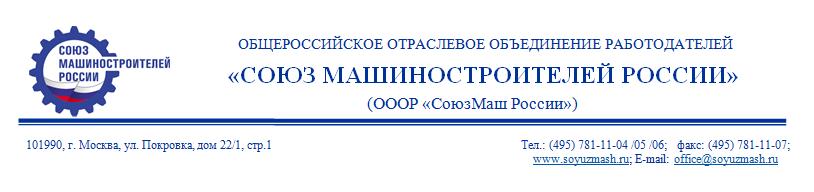 Уважаемый Юрий Николаевич!С 2015 года Союз машиностроителей России ежегодно проводит Всероссийскую акцию «Неделя без турникетов». Ведущие государственные корпорации и машиностроительные холдинги России принимают активное участие в ее организации и проведении.Целью Акции является формирование системы ранней профориентации подростков и молодежи. «Неделя без турникетов» представляет собой комплекс мероприятий, направленных на непосредственное знакомство школьников, студентов и их родителей с работой предприятий и организаций, расположенных в их регионе.Очередная Акция будет проходить в период с 11 по 17 октября 2021 года.Просим Вас провести мероприятия Акции «Неделя без турникетов» в Вашей организации, для чего необходимо назначить ответственного координатора акции из числа сотрудников. Для участия в Акции координатору необходимо, начиная с 13 сентября 2021 года, заполнить график мероприятий на сайте www.enfuture.ru согласно методическим рекомендациям. Итоговое количество участников и ссылки на пост-релиз о проведенных мероприятиях необходимо внести в личном кабинете на сайте до 14 ноября 2021 года. Обращаем внимание на необходимость брендирования мероприятий акции символикой Союза машиностроителей России.Приложение МЕТОДИЧЕСКИЕ РЕКОМЕНДАЦИИ(пояснительная записка) по организации и проведению Всероссийской акции «НЕДЕЛЯ БЕЗ ТУРНИКЕТОВ»(11-17 октября 2021 г.)1. Идея проекта«НЕДЕЛЯ БЕЗ ТУРНИКЕТОВ» проводится ежегодно в 3-ю неделю апреля и 3-ю неделю октября. Программа реализуется с 2015 года Союзом машиностроителей России и Ассоциацией «Лига содействия оборонным предприятиям». Акция представляет собой комплекс мероприятий, направленных на профориентационное информирование о деятельности ведущих предприятий России и популяризацию инженерных профессий и специальностей, востребованных на промышленном производстве.Основная идея проекта заключается в непосредственном знакомстве школьников, студентов, их родителей и педагогов с работой предприятий, расположенных в их регионе. Особенностью такой формы профориентационной работы является максимальная доступность информации и возможность общения с ведущими сотрудниками и специалистами предприятий.2. Цели и задачи акцииЦель: формирование системы ранней профориентации подростков и молодежи, направленной на развитие отечественного машиностроения и промышленности в целом. Основные задачи: - обеспечить эффективное взаимодействие организаций, заинтересованных в ранней профориентации подростков и молодежи;- наладить практическое взаимодействие работодателей с организациями образования и средствами массовой информации;- поднять престиж рабочих и инженерных специальностей;- сориентировать студентов и учащихся на работу и профессиональный рост в своем регионе;- познакомить учащихся и педагогов учреждений общего, среднего и высшего профессионального образования с современными предприятиями и с профессиями, востребованными на промышленном производстве, показать реальные рабочие места и условия, а также возможности по дальнейшему трудоустройству. 3. Технология подготовки акции3.1. На предприятии (в организации) необходимо назначить ответственного за организацию и проведение акции (координатора). Координатору акции необходимо:- начиная с 13 сентября 2021 года зарегистрировать свое предприятие на сайте www.enfuture.ru или ввести уже имеющийся логин и пароль. Если Вы регистрируетесь первый раз, то вам необходимо для доступа в личный кабинет заполнить анкету предприятия на сайте www.enfuture.ru в разделе «регистрация», там же загрузить логотип предприятия и официальное письмо с информацией об участии предприятия (организации) в акции «Неделя без турникетов» (письмо Вы можете прикрепить позже в личном кабинете в разделе «Изменить профиль»). Для организаций, входящих в СоюзМаш России и/или Ассоциацию «Лига содействия оборонным предприятиям», прикрепление официального письма не требуется. Далее необходимо нажать кнопку «зарегистрироваться». После этого, на указанный при регистрации e-mail, будет направлено сообщение с доступом в личный кабинет;- дождаться одобрения Вашей заявки (это занимает от 10 минут до 24 часов);- в личном кабинете добавить мероприятия и ответственных за них. График мероприятий для предприятия формируется автоматически из описанных мероприятий и выводится на главной странице акции. Отдельное мероприятие может включать в себя несколько видов активности для участников (экскурсия, мастер-класс, встреча с известными инженерами и др.), при этом на сайте вносить мероприятие одного календарного дня необходимо один раз, если участниками активностей являются одни и те же люди. Мероприятия можно вносить до окончания месяца, в котором проводится акция.- по окончании каждого мероприятия необходимо внести в личном кабинете в таблице мероприятий итоговые цифры по участию в них школьников, студентов, родителей и преподавателей (но не позднее 14 ноября 2021 года). Итоговые цифры вносятся по клику на слово «изменить» в правой части каждого мероприятия; также имеется специальная форма для введения ссылок на публикации материалов о мероприятиях акции (в отдельные поля нужно вставить ссылки на страницы публикаций). В случае отсутствия итоговых цифр мероприятие считается не состоявшимся и не учитывается в итоговых отчетах акции.В случае невозможности проведения акции в утвержденные сроки в связи с особенностями производственного процесса организации, допустимо провести акцию в любую из дат месяца (апрель или октябрь текущего года).3.2. Для подготовки и проведения акции на предприятии (в организации) рекомендуется создать организационный комитет. В состав оргкомитета рекомендуется включить представителей администрации, молодежных советов, ветеранских и общественных организаций. В функции оргкомитета входят:- взаимодействие с образовательными организациями (информирование администрации учебных заведений о мероприятиях акции);- формирование плана проведения акции на предприятии (в организации);- согласование и утверждение плана мероприятий с администрацией предприятия (организации);- непосредственное проведение мероприятий акции на предприятии (в организации).Состав оргкомитета и разработанный им план проведения акции следует утвердить приказом (распоряжением) руководителя предприятия (организации). Необходимо также согласовать посещение производств со службой безопасности предприятия.3.3. Мероприятия акции должны быть сориентированы на участие в них профильных педагогов, учащихся образовательных учреждений региона и их родителей. Для этого необходимо известить администрацию образовательных учреждений, территориальные органы управления образованием и органы по делам молодежи о предстоящих мероприятиях. С администрацией школ, профильных колледжей и ВУЗов региона необходимо согласовать график и формат проведения экскурсий в установленный период. Информирование об акции необходимо проводить направлением писем, телефонограмм, проведением информационных совещаний. Также необходимо распространить информацию об акции Союза машиностроителей России в СМИ (региональных, местных, корпоративных), в том числе через информационные ресурсы сети Интернет.3.4. В план проведения акции на предприятии (в организации) рекомендуется включать следующие формы мероприятий:1. Экскурсии на предприятия для школьников, студентов и их родителей (с посещением музея, производственных помещений и т.д.).2. Экскурсии на предприятия для профильных педагогов школ, колледжей и ВУЗов (с возможностью прохождения краткосрочной стажировки на базе предприятия (организации)).3. Мастер-классы ведущих специалистов предприятия (организации) для учащихся и студентов и их родителей.4. Профориентационное тестирование.5. Встречи с известными инженерами и успешными работниками, ветеранами предприятий.6. Культурно-развлекательные мероприятия (викторины, конкурсы, концерты и т.п.).7. Родительские собрания в формате: школа-вуз-предприятие. 8. Распространение информационных материалов о предприятии (видео-ролики, пресс-релизы о мероприятии, буклеты и так далее) среди целевых аудиторий акции.3.5. Обращаем внимание на необходимость брендирования мероприятий акции символикой Союза машиностроителей России. По вопросу предоставления символики СоюзМаш России, координирования проведения акции в регионе и прочим вопросам необходимо обращаться к координатору акции от соответствующего Регионального отделения СоюзМаш России. Контакты координаторов опубликованы на сайте www.enfuture.ru в разделе «Проекты»/«Неделя без турникетов». В случае отсутствия координатора в регионе необходимо обращаться к контактным лицам от Аппарата СоюзМаш России, указанным на сайте.4. Технология проведения акции.4.1. Открытие Акции рекомендуется провести в форме публичного мероприятия. Такое мероприятие может быть проведено на площадке предприятия, в культурном или образовательном учреждении.В программу открытия акции рекомендуется включить выступления руководителей города, предприятия, образовательных учреждений и молодых специалистов. Рекомендуется провести презентацию предприятия. В качестве слушателей-участников приглашаются старшеклассники школ, их родители, учащиеся ССУЗов и ВУЗов, педагоги школ, колледжей и ВУЗов. Организациям, представители которых участвуют в акции в качестве слушателей, не нужно регистрироваться на сайте www.enfuture.ru. Участникам мероприятия раздаются информационные буклеты и приглашения на мероприятия предприятий, проводимые в рамках акции «Неделя без турникетов».4.3. О плане мероприятий акции рекомендуется проинформировать региональные, местные и корпоративные СМИ. 5. Акция в режиме онлайнДля проведения онлайн-мероприятий акции сохраняется действие настоящих методических рекомендаций. При добавлении мероприятия в личном кабинете необходимо указать в названии приставку «онлайн». К онлайн-мероприятиям акции относятся:- проведение онлайн-экскурсии с наличием обратной онлайн-связи от участников;- мастер-классы ведущих специалистов предприятия (организации) в режиме онлайн с наличием обратной онлайн-связи от участников;- онлайн-встречи с известными инженерами и успешными работниками, ветеранами предприятий с наличием обратной онлайн-связи от участников;Отдельные публикации экскурсионных роликов не относятся к мероприятиям акции, но могут быть частью онлайн-мероприятий.Ссылки для подключения к онлайн-мероприятиям направлять на почту nbt@soyuzmash.ru (официальная почта акции).Исх. № 303-Рот «01» сентября 2021 г.Председателю ПравленияРоссоюзхолодпромЮ.Н.ДУБРОВИНУПриложение:Методические рекомендации по организации и проведению Всероссийской акции «Неделя без турникетов» на 4 л.С уважением,Исполнительный директор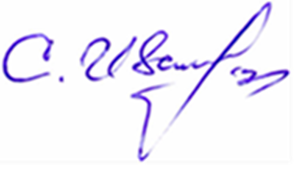 С.В. Иванов